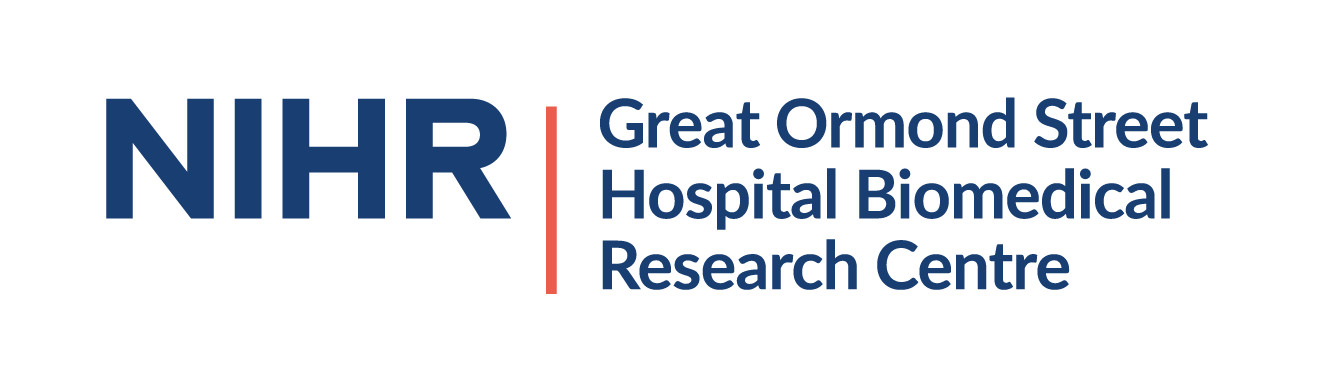 Great Ormond Street Hospital Biomedical Research Centre
Joint Research and Development Office
UCL Great Ormond Street Institute of Child Health
30 Guilford Street
London
WC1N 1EHTel: 020 7905 2149
Email: BRC@gosh.nhs.uk
Web: www.gosh.nhs.uk/brcGOSH BRC ATSMTD Research Coordinator Project Adoption CallSend your completed applications to Valerija Karaluka (BRC@gosh.nhs.uk) The GOSH BRC Advanced Treatments for Structural Malformation & Tissue Damage (ATSMTD) theme is inviting applications requesting Research Coordination support for activities aligned to ATSMTD theme priorities. Support is open to all active researchers within GOSH and ICH. You do not need to have had prior links with the BRC to be eligible to apply. Please note, any BRC-supported activities cannot involve animal research.Specific areas of clinical research supported by the coordinator are the following:Review regulatory admissions and assist in the preparation of study documentsSignposting to additional services, facilities and expertise within GOSH Informed consent discussions with GOSH patients and their familyCoordinating study visits/sample collections, liaising with specialties across GOSHManagement of site files and documentation on EPICResearch study data management A maximum of 8 hours/per week can be requested.Shortlisting criteriaProjects are shortlisted on the basis of the following criteria:Alignment to the aims and remit of the ATSMTD themeScientific excellence of the proposed project and supporting preliminary dataFeasibility and deliverability of the proposal based on the available/requested resourcesWe strongly encourage applicants to speak to the following individuals before applying to ensure their projects are feasible. Pei Shi, Chia (peishi.chia@gosh.nhs.uk) Valerija Karaluka (valerija.karaluka@gosh.nhs.uk) First deadline will be on 17th August 12PM; after which applications will be reviewed on a rolling basis if further capacity for support is available. Please submit completed application form to Pei Shi and Valerie (BRC@gosh.nhs.uk)  Application formAll research projects that support is sought for must be registered and approved with the Joint Research and Development Office, whether funding is being applied for or not. Key informationKey informationProject TitlePI Full NameSubstantive EmployerEmailDepartment/ sectionR&D Number Support Expected Start DateSupport Expected End DateProposed Research ProjectProposed Research ProjectBackground, rationale, resources required with justification (word count up to 1500 words)Background, rationale, resources required with justification (word count up to 1500 words)DeliverablesDeliverablesKey objectives and deliverables, research plans (word count up to 1000 words)Key objectives and deliverables, research plans (word count up to 1000 words)Staff Time RequiredStaff Time RequiredStaff Time RequiredStaff Time RequiredFor Research Coordinator (maximum of 8hrs per week). Please indicate as accurately as possible the average hours per week (or ½ day, 1 day every fortnight, per months etc). For Research Coordinator (maximum of 8hrs per week). Please indicate as accurately as possible the average hours per week (or ½ day, 1 day every fortnight, per months etc). For Research Coordinator (maximum of 8hrs per week). Please indicate as accurately as possible the average hours per week (or ½ day, 1 day every fortnight, per months etc). For Research Coordinator (maximum of 8hrs per week). Please indicate as accurately as possible the average hours per week (or ½ day, 1 day every fortnight, per months etc). Task (consenting, data entry, etc.)Start date
on projectEnd date
on projecthr/wk or days/m
hr/wk or days/m
